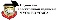 1Частное учреждение образовательная организация высшего образования«Омская гуманитарная академия» (ЧУОО ВО «ОмГА»)Одобрено: на заседанииСтуденческого совета ЧУОО ВО «ОмГА»протокол № 2/1 от 28 ноября 2016 г.Одобрено: Решением Ученого совета      ЧУОО ВО «ОмГА»                         Протокол № 4 от 28.11.2016г                                        Утверждаю                         Председатель ученого совета                                __________А.Э. ЕремеевПОЛОЖЕНИЕоб охране труда работников и обучающихся в Частном учреждении образовательной организации высшего образования«Омская гуманитарная академия»Омск, 2016Общие положенияПоложение разработано в соответствии с Конституцией РФ, Трудовым Кодексом РФ, Федеральным законом от 29.12.2012 №273-ФЗ«Об образовании в Российской Федерации» и другими нормативными правовыми актами федерального уровня и уровня субъекта Российской Федерации.Положение устанавливает систему организации работы по охране труда в Частном учреждении образовательной организации высшего образования «Омская гуманитарная академия» (далее - Академия), а также устанавливает функции и обязанности должностных и других лиц в этой работе, направленной на создание условий труда, отвечающих требованиям сохранения жизни и здоровья работников и обучающихся в процессе их трудовой деятельности и в связи с ней.Главной	целью		управления		охраной	труда	и	обеспечения безопасности жизнедеятельности в Академии является сохранение жизни и здоровья обучающихся и работников в процессе труда, обучения и воспитания. 1.4.Управление	охраной	труда	и	обеспечением	безопасности образовательного процесса основано на вьmолнении следующих функцийуправления:прогнозированиепланирование;организация;крординация;стимулирование;контроль;учет;анализ.1.5.  Положение	обязательно	для  исполнения	всеми	работниками	и обучающимися Академии.Управление .охр аной труда и обеспечением безопасности образовательного процесса.Система управления охраной труда и обеспечением безопасности образовательного процесса направлена на обеспечение охраны труда и здоровья работников и обучающихся в процессе их трудовой и образовательной деятельности, профилактику травматизма, профессиональной заболеваемости и несчастных случаев.Академия в рамках своих полномочий обеспечивает:организацию, координацию и контроль работы за соблюдением работниками и обучающимися законодательных и иных нормативных правовых актов по охране труда и обеспечению безопасности  образовательного процесса;финансирование мероприятий по созданию здоровых и безопасных условий труда и учебы в соответствии с законодательными и иньrми нормативными правовыми актами по охране труда и здоровья;в установленном порядке разработку, утверждение и пересмотр инструкций по охране труда и обеспечению безопасности образовательного процесса для работников и обучающихся;выборы уполномоченных (доверенных) лиц по охране труда в соответствии с государственными нормативными требованиями в целях осуществления сотрудничества работодателя; работников; обучающихся и общественного контроля по вопросам охраны труда и безопасности в процессе трудовой и образовательной деятельности;безопасность работников и обучающихся при эксплуатации зданий, сооружений, оборудования при осуществлении образовательных процессов; - в установленном порядке обеспечение работников и обучающихся спецодеждой, спецобувью и другими средствами индивидуальной защиты в соответствии с установленными нормами;в установленном порядке обучение безопасным методам и приемам выполнения работ, проведение инструктажа по охране труда, прохождение работниками стажировки на рабочих местах и проверку их знаний требований охраны труда;недопущение к работе лиц, не прошедших в установленном порядке обучение, инструктаж, стажировку и проверку знаний требований охраны труда;недопущение работников к вьполнению ими трудовых обязанностей без прохождения обязательных медицинских осмотров или при наличии у них медицин(?КИХ противопоказаний;проведение контроля за обеспечением безопасных условий трудового и образовательного процессов, за состоянием условий труда и учебы на рабочих и учебных местах, а также за правильностью применения работниками и обучающимися средств индивидуальной и коллективной защиты;проведение обязательных предварительных (при поступлении на работу) и периодических (в течение трудовой деятельности) медицинских осмотров (обследований) работников, внеочередных медицинских осмотров (обследований) работников по их просьбам;информирование работников об условиях и охране труда на рабочих местах, о существующем риске повреждения здоровья и полагающихся им компенсациях и средствах индивидуальной защиты;предоставление органам государственного управления охраной труда, органам государственного надзора и контроля за собmодением требований охраны труда информации и документов, необходимых для  осуществления ими своих полномочий;принятие мер по предотвращению аварийных ситуаций, сохранению жизни и здоровья работников и обучающихся при возникновении таких ситуаций, в том числе по оказанию пострадавшим первой помощи;организацию и проведение расследования в установленном Правительством Российской Федерации порядке несчастных случаев на производстве и профессиональных заболеваний, а также расследования вустановленном Минобразованием России порядке несчастных случаев с обучающимися;обучение и проверку знаний требований охраны труда руководителей; преподавателей и повышение квалификации работников служб охраны труда в установленные сроки;организацию обучения по охране труда отдельных категорий застрахованных за счет средств фонда социального страхования;санитарно-бытовым и лечебно-профилактическим обслуживанием работников и обучающихся в соответствии с требованиями охраны труда;предоставление беспрепятственного допуска должностных лиц органов государственного управления охраной труда, органов государственного надзора и контроля за соблюдением требований охраны труда, органов Фонда социального страхования Российской Федерации для проведения проверок условий и охраны труда, соблюдения установленного порядка расследования несчастных случаев на производстве и профессиональных заболеваний;вьшолнение предписаний представителей органов государственного надзора и контроля за соблюдением требований охраны труда и рассмотрение представлений уполномоченных (доверенных) лиц по охране труда трудового коллектива об устранении выявленных нарушений законодательных и иных нормативных правовых актов по охране труда;обязательное социальное страхование от несчастных случаев на производстве и профессиональных заболеваний; - другие функции по вопросам охраны труда и обеспечения безопасности образовательного процесса в пределах·компетенции Академии.Организация· работы по охране труда в АкадемииОбеспечение безопасных условий и охраны труда, управление охраной труда в Академии осуществляет ее ректор. Для организации работ по охране труда ректор Академии назначает специалиста по охране труда и создает комиссию по охране труда, которая подчиняется непосредственно ректору Академии или по его поручению проректору.Деятельность по охране труда в Академии осуществляется всоответствии с действующим законодательством и предусмотренном нормативными правовыми актами, государственные нормативные требования по охране труда.в	порядке, содержащимиОрганизация	работ	по	охране	труд	заключает направления:следующиеобеспечение безопасной организации труда (безопасной организации производства, безопасного состояния зданий, сооружений и территории организации, безопасного обслуживания и содержания рабочих мест, обучение работников и обучающихся охране труда, обеспечение работников и обучающихся средствами индивидуальной защиты, пропаганда охраны труда);обеспечение благоприятных санитарно - гигиенических условий труда;обеспечение благоприятных психофизиологических условий труда, режимов труда и отдыха.5Оценка деятельности указанных направлений осуществляется по следующим видам работ:деятельность по проведению аттестации рабочих мест по условиямтруда;деятельность специалиста по охране труда и комиссии по охране труда;организация обучения, проведения инструктажа и проверки знаний правил, норм и инструкций по охране труда;планирование и реализация мероприятий по охране труда;деятельность	уполномоченных  (доверенных)	лиц по охране труда трудового коллектива;организация безопасного выполнения работ с повышенной опасностью.Основными  критериями	эффективности организации проведения работ по охране труда являются:степень соответств условий труда нормативным требованиям;уровень производственного травматизма;уровень организации работ по охране труда в Академии.В Академии (при условии численности работников более 10) создаётся комиссии по охране труда. В её состав на паритетной основе входят представители работодателя, и уполномоченные работники трудового коллектива.Комиссия по охране труда организует разработку разделаколлект ного договора (соглашения) об охране труда, совместные действия работодателя и работников по обеспечению требований охраны труда, предупреждению производственного травматизма и профессиональных заболеваний, а также проведение проверок условий и охраны труда на рабочих местах и информирование работников о результатах указанных проверок.Распределение должностных обязанностей по охране труда среди работников Академии.Ректор Академии:Организует работу по созданию и обеспечению условий проведения учебно-воспитательного процесса в соответствии с действующим законодательством о труде, межотраслевыми и ведомственными нормативными документами и иными локальными актами по охране труда и Уставом Академии.Обеспечивает безопасную эксплуатацию инженерно-техническихкоммуникаций оборудования и принимает меры по приведению их в соответствие с действующими стандартами, правилами и нормами по охране труда. Своевременно организует осмотры и ремонт зданий и помещений Академии.Назначает приказом ответственных  за соблюдение требований  охранытруда.	_Утверждает должностные обязанности по обеспечению безопасностижизнедеятельности для педагогического коллектива и инструкции по охране труда для работающих и обучающихс.яПринимает меры по внедрению предложений членов коллектива, направленные на дальнейшее улучшение и оздоровление условий проведения образовательного процесса.Выносит на обсуж ение Ученого Совета, производственного совещания или собрания трудового коллектива вопросы организации работы по охране труда и обеспечение безопасности учебно-воспитательного процесса.Отчитывается на собраниях трудового коллектива о состоянии охраны труда и обеспечение безопасности учебно-воспитательного процесса, выполнении мероприятий по оздоровлению работающих, обучающихся, улучшению условий учебно-воспитательного процесса, а также о принимаемых мерах по устранению выявленных недостатков.Организует обеспечение работников учреждения спецодеждой, спецобувью и другими средствами индивидуальной защиты в соответствии с действующими типовыми нормами и инструкциями.Осуществляет поощрение работников за активную работу по созданию и обеспечению здоровых и безопасных условий при проведении образовательного процесса, а также привлечение к дисциплинарной ответственности лиц, виновных в нарушении законодательства о труде, правил и норм по охране труда.Проводит профилактическую работу по предупреждению травматизма и снижению заболеваемости работников и обучающихся.Оформляет прием новых работников только при наличии положительного медицинского заключения. Контролирует своевременное проведение диспансеризации работников.Организует в установленном порядке работу комиссий по приемке Академии к новому учебному году. Подписывает акт приемки.Обеспечивает выполнение директивных и нормативных документов по охране труда, предписаний органов · управления образованием, государственного надзора и технической инспекции труда.Немедленно сообщает о групповом, тяжелом несчастном случае и случае со смертельны исходом с обучающимися непосредственно вышестоящему руководителю, родителям пострадавшего (пострадавших) или лицам, их заменяющим, принимает все возможные меры к устранению причин, вызвавших несчастный случай, обеспечивает необходимые условия для проведения своевременного и объективного расследования согласно действующим положениям.Обеспечивает расследование и учет в установленном Трудовым Кодексом и иными нормативными правовыми актами порядке несчастных случаев на производстве и профессиональных заболеваний.Планирует в установленном порядке периодическое обучение работников по вопросам охраны труда, семинарах, организуемых обучающимися организациями.Запрещает проведение учебно-воспитательного процесса при наличии опасных условий для здоровья обучающихся и работающих.Определяет финансирование мероприятий по обеспечению безопасности жизнедеятельности, проводит оплату больничных листов нетрудоспособности и доплату лицам, работающим в неблагоприятных условиях труда.Несет персональную ответственность за обеспечение здоровых и безопасных условий учебно-воспитательного процесса.Проректор по воспитательной работе:Организует работу по соблюдению в воспитательном процессе норм и правил охраны труда.Организует разработку и периодический пересмотр не реже 1 раза в 5 лет инструкции по охране труда для обучающихся, а также по мере необходимости положений, программ и других документов по охране труда.Контролирует своевременное проведение инструктажа обучающихся и его регистрацию в журнале.Выявляет обстоятельства несчастных случаев, происшедшие с обучающимися.Несет ответственностьза вьmолнение должностной инструкции в части обеспечения безопасности жизнедеятельности обучающихся.Обеспечивает вьшолнение преподавателями, специалистами Академии возложенных на них обязанностей по обеспечению безопасности жизнедеятельности обучащщихся.Проводит инструктаж на рабочем месте с педагогическим персоналом.:f-Ieceт ответственность за организацию воспитательной работы, общественно-полезного труда обучающихся в строгом соответствии с нормами и правилами охраны труда.Оказывает методическую помощь преподавателям по вопросам обеспечения охраны труда, предупреждения травматизма и других несчастных случаев с обучающимися, организует их инструктаж.Контролирует соблюдение и принимает меры по вьmолнению санитарно- гигиенических норм, требований, правил по охране труда, пожарной безопасности при проведении с обучающимися воспитательных мероприятий и работ вне образовательного учреждения.Проректор по административно-хозяйственной работе:Обеспечивает соблюдение требований охраны труда при эксплуатации основного здания и других построек Академии, технологического, энергетического оборудования, осуществляет их периодический осмотр и организует текущий ремонт.Обеспечивает безопасность при переноске тяжестей, погрузочно­ разгрузочных работах, эксплуатации транспортных средств на территории Академии.Организует соблюдение требований, пожарной безопасности зданий и сооружений, следит за исправностью средств пожаротушения.Проводит инструктаж на рабочем месте с техническим персоналом.Оформляет наряды-допуски при выполнении опасных работ.Обеспечивает текущий контроль за санитарно-гигиеническим состоянием помещений в соответствии с требованиями норм и правил безопасности жизнедеятельности.Обеспечивает помещения оборудованием и инвентарем, отвечающим требованиям правил и норм безопасности жизнедеятельности, стандартам безопасности труда.Организует проведение периодических (1 раз в 3 года) измерений сопротивления изоляции электроустановок и электропроводки, заземляющих устройств, периодических испытаний и освидетельствований водогрейных котлов, анализ воздушной среды на содержание пыли, газов и паров вредных веществ, замер освещенности, наличия радиации, шума в помещениях учреждения в соответствии с правилами и нормами по обеспечению безопасности жизнедеятельности.Приобретает согласно заявке спецодежду, спецобувь и другие средства индивидуальной защиты для работников и обучающихся; обеспечивает учет, хранение противопожарного инвентаря.Преподаватель по физическому воспитанию:Обеспечивает безопасное проведение образовательного процесса.Оперативно извещает руководство Академии о каждом несчастном случае, принимает меры по оказанию первой доврачебной помощи.Вносит предложения по улучшению и оздоровлению условий проведения образовательного процесса, а также доводит до сведения руководства о всех недостатках в обеспечении образовательного процесса, снижающих жизнедеятельность и работоспособность организма обучающихся.Проводит инструктаж обучающихся по безопасности труда на учебных занятиях, правил поведения воспитательных мероприятий с обязательной регистрацией в журнале.Организует изучение обучающимися правил по охране труда, правил дорожного движения, поведения в быту, на воде и.т.д.Несет ответственность за сохранение жизни и здоровья обучающихся во время образовательного процесса.Осуществляет контроль за соблюдением правил (инструкций) по охране труда.9- Участвует в планировании мероприятий по охране труда, жизни и здоровья обучающихся.Работник обязан:Соблюдать требования охраны труда, установленные законами и иными нормативными правовыми актами Российской Федерации, а также правилами и инструкциями по охране труда.Правильно применять средства индивидуальной и коллективной защиты.Проходить обучеIШе безопасным методам и приемам выполнения работ по охране труда, оказанию первой помощи при несчастных случаях на производстве, инструктаж по охране труда, проверку знаний требований охраны труда.Немедленно извещать своего непосредственного или вышестоящего руководителя о любой ситуации, угрожающей жизни и здоровью людей, о каждом несчастном случае, происшедшем на производстве, или об ухудшении состояния своего здоровья.Проходить обязательные предварительные (при поступлении на работу) и периодические (в течение трудовой деятельности) медицинские осмотры, обследования.Разработал:Инженер по ГО ЧС и охране трудаЧУОО ВО «ОмГА»	Митряков В.А.